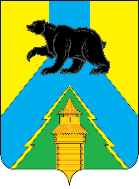 Российская ФедерацияИркутская областьУсть-Удинский районАДМИНИСТРАЦИЯРАСПОРЯЖЕНИЕот 30 сентября 2022 года № 579п.Усть-УдаО комиссии по проведению конкурсного отбора инициативных проектов на территории РМО «Усть-Удинский район»В целях реализации на территории Иркутской области инициативных проектов, выдвигаемых для получения финансовой поддержки за счет межбюджетных трансфертов из бюджета Иркутской области, в соответствии с Законом Иркутской области от 6 мая 2022 года № 33-ОЗ «Об отдельных вопросах реализации на территории Иркутской области инициативных проектов», распоряжением Правительства Иркутской области от 09 августа 2022 года №444-рп «О комиссиях по проведению конкурсного отбора инициативных проектов на территории Иркутской области», руководствуясь статьями 22, 45 Устава районного муниципального образования «Усть-Удинский район»:1. Создать муниципальную комиссию по проведению конкурсного отбора инициативных проектов (далее – муниципальная комиссия).2. Утвердить состав муниципальной комиссии (прилагается).3. Управлению делами администрации Усть-Удинского района (О.С.Толмачева) опубликовать настоящее распоряжение в установленном порядке. Глава администрации Усть-Удинского района                                                                                С.Н.Чемезов                           Приложение к распоряжению администрации Усть-Удинского района от 30 сентября 2022 г. № 579Состав муниципальной комиссии по проведению конкурсного отбора инициативных проектов.Чемезов Сергей Николаевичмэр Усть-Удинского района, председатель муниципальной комиссии по проведению конкурсного отбора инициативных проектов (далее – Комиссия);Черных Ольга Ивановназаместитель мэра Усть-Удинского района по социальным вопросам, заместитель председателя Комиссии;Кочкина Людмила Сергеевнаначальник экономического отдела администрации Усть-Удинского района, секретарь Комиссии.Иные члены Комиссии:Горлов Николай Алексеевичначальник отдела коммунального хозяйства, транспорта, связи, энергетики и природопользования администрации Усть-Удинского района;Милентьева Любовь Михайловнаначальник финансового управления администрации Усть-Удинского района;Никитин Михаил Александровичначальник отдела сельского хозяйства администрации Усть-Удинского района;Пешкова Лариса Васильевнаначальник управления образования муниципального образования «Усть-Удинский район»;Полевова Зоя Владимировназаведующий отделом культуры администрации Усть-Удинского района;Понхожиева Людмила Эрдыниевнаначальник отдела по делам молодежи и спорта администрации Усть-Удинского района;Рютин Виктор Антоновичначальник отдела строительства, архитектуры и жилищной политики администрации Усть-Удинского района;Соколова Людмила Иосифовнапредседатель районной Думы РМО «Усть-Удинский район» (по согласованию);Толмачева Ольга Сергеевнауправляющий делами администрации Усть-Удинского района.